Air Park de Paris - 3 Avenue Jeanne Garnerin Bâtiment le Cormoran - 91320 Wissous, France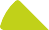 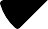 Tel 01 69 79 14 14 / Email contact@cae-groupe.fr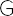 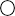     www.cae-groupe.fr     Contact Presse		COMMUNIQUÉ DE PRESSEAlexandra Léon06 60 93 29 37a.leon@cae-groupe.frJanvier 2021CAE GROUPE annonce la nomination de son nouveau Directeur GénéralCAE GROUPE, concepteur et fabricant de solutions de câblage, de connectivité et de communication, annonce la nomination d’Adil Crespin, en tant que Directeur Général, à compter du 01/01/2021. Il succède à Patrice Vincent, nommé à ce poste en 2007, qui poursuivra des missions en tant que conseiller auprès de la société. Adil Crespin conservera son poste actuel de Directeur Financier, et continuera à être accompagné par Olivier Frias, fondateur de l’entreprise, aujourd’hui membre du Comité Exécutif de TKH Group (holding de CAE GROUPE), qui assure des fonctions de conseils opérationnels et commerciaux.Adil Crespin a rejoint CAE GROUPE en 2014, pour assurer la fonction de Directeur Financier. Formé et accompagné depuis par Patrice Vincent, Adil Crespin a activement participé à la mise en place d’une stratégie de croissance, déployée depuis 2018 par le groupe. Une démarche qu’Adil Crespin souhaite poursuivre par un élargissement des produits et services, le déploiement de la digitalisation, et la confirmation d’une démarche RSE engagée.Une transmission symbolique, puisque issue de ses fondateurs : « Ce qui m’a toujours plu chez CAE GROUPE, c’est d’avoir l’opportunité d’intégrer une entreprise de fondateurs, qui ont su apporter des valeurs et un mode de travail dynamique. Cela se ressent au quotidien à travers une implication extrêmement forte des collaborateurs. Je suis honoré de ce passage de flambeau, et motivé de faire perdurer cette énergie si présente ».Agé de 42 ans, Adil Crespin est diplômé d’ICN Business School, cursus qu’il complétera en 2014 par l’obtention du diplôme d’Expert-Comptable. En 2004, il intègre le cabinet d’audit Deloitte, avec la volonté d’exercer à long terme le métier d’auditeur. Après dix années, le contact avec ses clients lui inspire de nouvelles ambitions :« J’avais le sentiment que mes décisions n’avaient pas suffisamment d’impact sur les entreprises pour lesquelles je travaillais. C’est la raison pour laquelle j’ai voulu faire un nouveau métier qui me permettrait de mettre en place des actions concrètes pour l’entreprise, ses collaborateurs et ses clients ».Il postule alors au poste de Directeur Financier proposé par CAE GROUPE, qu’il connaît bien, puisqu’il est en charge de l’entreprise pour le compte du cabinet Deloitte, et intègre la société en juillet 2014.Au fil des années Adil Crespin accomplit avec succès ses missions financières, et élargit peu à peu son champ d’action : « Adil a su faire preuve d’une grande capacité d’adaptation et de compréhension de nos marchés, qui lui ont permis d’apporter une vision stratégique au-delà de sa compétence comptable et financière », déclare Patrice Vincent.Le nouveau Directeur Général affirme d’ores et déjà ses priorités pour 2021 : « CAE GROUPE est une entreprise dotée d’une excellente agilité, qui a su faire ses preuves durant cette année particulièrement difficile. Cette crise n’est   pas terminée, et je me dois avant tout d’accompagner et de rassurer nos collaborateurs. De nouvelles opportunités s’offrent à nous, et c’est, encore une fois, notre réactivité et notre dynamisme qui nous feront sortir plus forts ».Photos : Disponibles sur www.cae-groupe.com - Espace Presse – Communiqués de pressePhotos : Adil CRESPIN.jpgÀ propos de CAE GROUPEDepuis sa création en 1987, CAE GROUPE a développé et organisé son offre pour proposer des solutions globales de câblage, de connectivité et de communication, qui répondent à trois principaux marchés : le Smart Building, l’Industrie et le Live (Audio Vidéo Broadcast).CAE GROUPE est une filiale de TKH Group société néerlandaise, cotée à la bourse d’Amsterdam. En s’appuyant sur les 15 usines TKH Group, CAE GROUPE dispose d’une puissance de production entièrement maîtrisée, et organisée par spécialité : fibre optique, câbles cuivre, cordons, connectique. CAE GROUPE dispose de plusieurs agences et bureaux commerciaux répartis sur la France, et développe son implantation par delàdes frontières avec des bureaux de représentation et un large réseau de distributeurs partenaires.